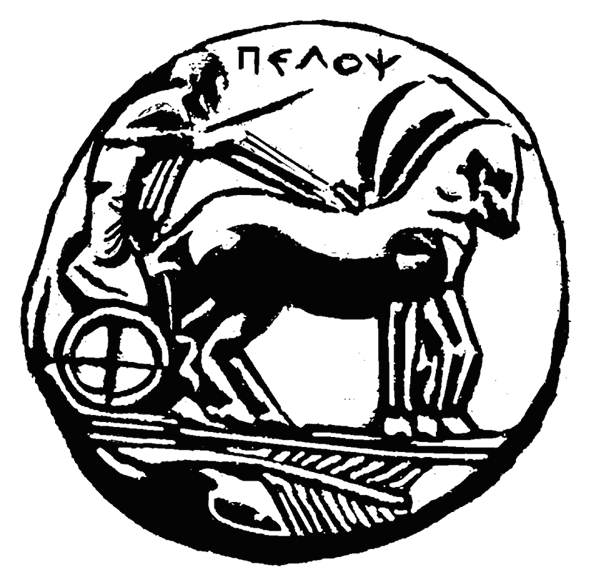 ΠΑΝΕΠΙΣΤΗΜΙΟ ΠΕΛΟΠΟΝΝΗΣΟΥ Δ/ΝΣΗ ΤΕΧΝΙΚΩΝ ΥΠΗΡΕΣΙΩΝ Ονομ/νυμο Συντάκτη: ΣΟΦΙΑ ΣΤΑΥΡΟΠΟΥΛΟΥ E-mail: sofia@uop.gr Τηλ.: 2710372143Τρίπολη, 31/7/2019Αρ. Πρωτ.:6705ΠΡΟΣ : Κάθε ενδιαφερόμενοΠΡΟΣΚΛΗΣΗ ΥΠΟΒΟΛΗΣ ΠΡΟΣΦΟΡΑΣ-ΕΡΕΥΝΑ ΑΓΟΡΑΣΘΕΜΑ : ΠΡΟΜΗΘΕΙΑ ΑΝΤΑΛΛΑΚΤΙΚΩΝ ΓΙΑ ΣΥΝΤΗΡΗΣΗ /ΕΠΙΣΚΕΥΗ ΤΟΥ ΣΥΣΤΗΜΑΤΟΣ ΨΥΞΗΣ – ΘΕΡΜΑΝΣΗΣ ΤΟΥ ΚΤΙΡΙΟΥ ΤΗΣ ΠΡΥΤΑΝΕΙΑΣH Δ/νση Τενικών ΥπηρεσιώνΈχοντας υπόψη :Α) Το υπ΄αριθμ: 6417/25-7-2019 αίτημα της υπηρεσίας μας με ΑΔΑΜ: 19REQ005343167 που αφορά την προμήθεια ανταλλακτικών για την συντήρηση /επισκευή του συστήματος ψύξης – θέρμανσης του κτιρίου της Πρυτανείας Β) Την υπ΄αριθμ: 6580/29-7-2019 Απόφαση Ανάληψης δαπάνης με ΑΔΑ: ΩΠΤΥ469Β7Δ-ΕΓΘΓ) Τον Ν.4412/2016 το Ν. 4412/2016 (Φ.Ε.Κ. 147/Α’/08-08-2016) «Δημόσιες Συμβάσεις έργων, Προμηθειών &Υπηρεσιών (προσαρμογή στις Οδηγίες 2014/24/ΕΕ και 2014/25/ΕΕ)Δ) τις με αρ. πρωτ: 6416/25-7-2019 τεχνικές προδιαγραφές για την εν λόγω προμήθεια Καλεί τους ενδιαφερόμενους που δραστηριοποιούνται επαγγελματικά στο αντικείμενο της παρούσας, να υποβάλλουν προσφορά για την προμήθεια ανταλλακτικών για  την συντήρηση /επισκευή του συστήματος ψύξης – θέρμανσης του κτιρίου της Πρυτανείας σύμφωνα με τις συνημμένες  τεχνικές προδιαγραφέςΤο κριτήριο επιλογής θα είναι η πλέον συμφέρουσα από οικονομική άποψη προσφορά αποκλειστικά βάσει της τιμής (χαμηλότερη τιμή),  για το σύνολο της προμήθειας.Η τιμή της προμήθειας/υπηρεσίας ανέρχεται έως του ποσού των 20.000,00 € ευρώ μη συμπεριλαμβανομένου του αναλογούντος Φ.Π.Α. 24%, ήτοι 24.800,00 συμπεριλαμβανομένου του αναλογούντος Φ.Π.Α. 24%, Η δαπάνη καλύπτει τον Κωδικό 7000-7100-7110,7112του Τακτικού Προϋπολογισμού  του Πανεπιστημίου Πελοποννήσου. (cpv: 42513200-7)Η ισχύς της προσφοράς είναι για 120 ημέρες από την ημερομηνία υποβολής προσφοράς. Η παράδοση των ειδών/εκτέλεση δαπάνης πρέπει να έχει ολοκληρωθεί εντός τριών μηνών από την υπογραφή της σύμβασης και όχι πέραν από τις  31/12/2019 (οριστική παραλαβή).Οι συμμετέχοντες στα πλαίσια της παρούσας, μπορούν να υποβάλλουν έγγραφες προσφορές στην παρακάτω διεύθυνση ή αποστολή τους ηλεκτρονικά: Πανεπιστήμιο Πελοποννήσου Πρωτόκολλο Διεύθυνση: Ερυθρού Σταυρού 28 @ Καρυωτάκη Τ.Κ 22131, ΤρίποληΕmail: sofia@uop.grΑρμόδιος : Σ. Σταυροπούλου Καταληκτική ημερομηνία υποβολής προσφοράς είναι η 8/8/2018 και ώρα 2:00 μ.μ. Προς απόδειξη της μη συνδρομής των λόγων αποκλεισμού από διαδικασίες σύναψης δημοσίων συμβάσεων των παρ.1 και 2 του άρθρου 73 και 74 του Ν.4412/2016 υποβάλλεται  από τους συμμετέχοντες :Υπεύθυνη δήλωση (από νόμιμο εκπρόσωπο εταιρείας ) όπου αναγράφει τα εξής : Πληρώ τις τεχνικές προδιαγραφές της παρούσας πρόσκλησης εκδήλωσης ενδιαφέροντος και τους σχετικούς όρους τους οποίους αποδέχομαι πλήρως και ανεπιφύλακτα Πίνακας Συμμόρφωσης Οικονομική προσφορά   Ο οικονομικός φορέας ο οποίος θα επιλεγεί να  του ανατεθεί η σύμβαση, πριν την ανάθεση πρέπει να προσκομίσει υποχρεωτικά προς απόδειξη της μη συνδρομής των λόγων αποκλεισμού από διαδικασίες σύναψης δημοσίων συμβάσεων των παρ.1 και 2 του άρθρου 73 του Ν.4412/2016, τα παρακάτω δικαιολογητικά α.  Απόσπασμα ποινικού μητρώου. Η υποχρέωση αφορά ιδίως: αα) στις περιπτώσεις εταιρειών περιορισμένης ευθύνης (Ε.Π.Ε.) και προσωπικών εταιρειών (Ο.Ε. και Ε.Ε.), τους διαχειριστές, ββ) στις περιπτώσεις ανωνύμων εταιρειών (Α.Ε.), τον Διευθύνοντα Σύμβουλο, καθώς και όλα τα μέλη του Διοικητικού Συμβουλίου.β. Φορολογική ενημερότηταγ. Ασφαλιστική ενημερότητα (άρθρο 80 παρ.2 του Ν.4412/2016)δ. Νομιμοποιητικά έγγραφα (πχ καταστατικό ) Η πληρωμή του αναδόχου θα γίνει με χρηματικό ένταλμα κατόπιν έκδοσης σχετικών παραστατικών-δικαιολογητικά πληρωμής, πρωτοκόλλου παραλαβής από την αρμόδια επιτροπή παραλαβής  και σύμφωνα με το άρθρο 200 του Ν.4412/2016. Τον ανάδοχο βαρύνουν οι εκάστοτε νόμιμες κρατήσεις.H Aν. Πρϊσταμένη Δ/νσης Τεχνικών Υπηρεσιών Σοφία ΣταυροπούλουΠολ. Μηχανικός  Συννημμένα : Α. Τεχνικές Προδιαγραφές Β. Έντυπο Οικονομικής Προσφοράς Τρίπολη, 25/07/2019                                                                                                                                  Αρ. πρωτ. 6416ΤΕΥΧΟΣ ΤΕΧΝΙΚΩΝ ΠΡΟΔΙΑΓΡΑΦΩΝ ΠΡΟΜΗΘΕΙΑΣ ΑΝΤΑΛΛΑΚΤΙΚΩΝ ΓΙΑ ΣΥΝΤΗΡΗΣΗ/ΕΠΙΣΚΕΥΗ ΤΟΥ ΣΥΣΤΗΜΑΤΟΣ ΨΥΞΗΣ – ΘΕΡΜΑΝΣΗΣ  ΤΟΥ ΚΤΙΡΙΟΥ ΤΗΣ ΠΡΥΤΑΝΕΙΑΣ  ΣΤΗ ΤΡΙΠΟΛΗ.  Τεχνική Περιγραφή To παρόν τεύχος τεχνικών προδιαγραφών συντάσσεται σε συνέχεια της με αρ. πρωτ 4819/27-6-2019  ανακοίνωσης – πρόσκλησης έρευνας αγοράς για την επισκευή του συστήματος θέρμανσης – ψύξης στο κτίριο της Πρυτανείας στην Τρίπολη.Η υπάρχουσα εγκατάσταση περιλαμβάνει 2 αντλίες θερμότητας και 16 μονάδες ανεμιστήρα στοιχείου (fan coils units) με τα εξής τεχνικά χαρακτηριστικά: Αντλία ΘερμότηταςΑριθμός Αντλιών: 2 τμχ.Κατασκευαστής: MITSUBISHI, Μοντέλο: FDC2501HKXE2,Τροφοδοσία: Αριθμός Φάσεων: 3, Τάση: 380/415 V, Συχνότητα: 50 Hz,Ονομαστική Ψυκτική - Θερμική Ικανότητα: 28 kW - 31,5 kW,Τύπος Συμπιεστή x Αριθμός Συμπιεστών: RS5570ESA1 x 1 τμχ., Ισχύς Κινητήρα Συμπιεστή: 7,5 kW,Ψυκτικό Μέσο: R22, Ποσότητα Ψυκτικού μέσου ,Τύπος Ανεμιστήρα: φυγοκεντρικός, Αριθμός Ανεμιστήρων: 2, Ισχύς Κινητήρα Ανεμιστήρα: 100 W, Αριθμός Κινητήρων Ανεμιστήρα: 2,Κατανάλωση Ψύξης - Θέρμανσης (380V/415V): 12,4/12,4 kW - 9,2/9,2 kW,Ρεύμα λειτουργίας Ψύξη - Θέρμανση (380V/415V):  21,0/20,0 A - 15,7/14,3 A,Συντελεστής Ισχύος Ψύξη - Θέρμανση (380V/415V): 90/86 % - 89/90 %,Δυνατότητα σύνδεσης: 5 - 8 εσωτερικές μονάδες.Μονάδες Ανεμιστήρα Στοιχείου (Fan Coils Units)Αριθμός Μονάδων Ανεμιστήρα (Fan Coils Units): 9 τμχ.,Κατασκευαστής: MITSUBISHI, Μοντέλο: FDFL401HKXE2,Τροφοδοσία: Αριθμός Φάσεων: 1, Τάση: 220/240 V, Συχνότητα: 50 Hz,Ονομαστική Ψυκτική - Θερμική Ικανότητα: 4,5 kW - 5 kW,Ψυκτικό μέσο: R22,Τύπος Ανεμιστήρα: Φυγοκεντρικός, Αριθμός Ανεμιστήρων: 2, Ισχύς κινητήρα ανεμιστήρων: 40 W,Τύπος Φίλτρου Αέρα: x Ποσότητα: πολυπροπυλένιο x 2 τμχ.,Υλικό Μόνωσης (θορύβου και θερμότητας): αφρός πολυουρεθάνης,Κατανάλωση Ψύξης - Θέρμανσης : 0,09 kW - 0,1 kW,Ρεύμα λειτουργίας Ψύξη - Θέρμανση:   - .Μονάδες Ανεμιστήρα Στοιχείου (Fan Coils Units)Αριθμός Μονάδων Ανεμιστήρα (Fan Coils Units): 6 τμχ.,Κατασκευαστής: MITSUBISHI, Μοντέλο: FDFL401HKXE2,Τροφοδοσία: Αριθμός Φάσεων: 1, Τάση: 220/240 V, Συχνότητα: 50 Hz,Ονομαστική Ψυκτική - Θερμική Ικανότητα: 2,8 kW – 3,2 kW,Ψυκτικό μέσο: R22,Τύπος Ανεμιστήρα: Φυγοκεντρικός, Αριθμός Ανεμιστήρων: 2, Ισχύς κινητήρα ανεμιστήρων: 40 W,Τύπος Φίλτρου Αέρα: x Ποσότητα: πολυπροπυλένιο x 2 τμχ.,Υλικό Μόνωσης (θορύβου και θερμότητας): αφρός πολυουρεθάνης,Κατανάλωση Ψύξης - Θέρμανσης : 0,09 kW - 0,1 kW,Ρεύμα λειτουργίας Ψύξη - Θέρμανση:   - Λόγω της παλαιότητας των υπαρχόντων μονάδων (πέραν των 20 ετών)  και της αδυναμίας εύρεσης ανταλλακτικών για την επισκευή,  προτείνεται η προμήθεια νέας αντλίας θερμότητας και η αντικατάσταση των 16 μονάδων ανεμιστήρα στοιχείου (fan coils units) τα οποία παρουσιάζουν συχνά βλάβες και δυσλειτουργούν ή δεν λειτουργούν καθόλου. Το υπό προμήθεια σύστημα πρέπει να είναι ίδιας ή μεγαλύτερης δυναμικότητας σε ψύξη /θέρμανση, να είναι διαλειτουργικό με την υφιστάμενη εγκατάσταση, να έχει διαστάσεις κατάλληλες για την τοποθέτηση στον υπάρχοντα χώρο.Ο ανάδοχος θα πρέπει να λάβει υπόψη ότι το νέο σύστημα θα τοποθετηθεί στη θέση του παλαιού όποτε θα πρέπει να απεγκατασταθεί το παλαιό, να μεταφερθεί σε χώρο που θα υποδείξει το Πανεπιστήμιο και μετά να προβεί στην εγκατάσταση του νέου. Τέλος για ένα μήνα μετά την εγκατάσταση θα μπει σε δοκιμαστική λειτουργία μέχρι την οριστική παραλαβή. Για αυτό το διάστημα η όποια υπηρεσία υποστήριξης (τηλεφωνική ή επίσκεψη στο χώρο του πανεπιστημίου) θα προσφερθεί αδαπάνως από τον ανάδοχο. Εναλλακτικές προσφορές δεν γίνονται αποδεκτές και θα απορρίπτονται.Η Προμήθεια θα εκτελεστεί με χρηματοδότηση από τον Τακτικό Προϋπολογισμό και σύμφωνα με τις διατάξεις του Ν 4412/16. ΠΙΝΑΚΑΣ ΣΥΜΜΟΡΦΩΣΗΣΕΝΔΕΙΚΤΙΚΟΣ ΠΡΟΥΠΟΛΟΓΙΣΜΟΣ ΑΝΤΑΛΛΑΚΤΙΚΩΝΠΙΝΑΚΑΣ ΣΥΜΜΟΡΦΩΣΗΣΟ προσφέρων(Υπογραφή – Σφραγίδα)ΕΝΤΥΠΟ ΠΡΟΥΠΟΛΟΓΙΣΜΟΥΟ  Προσφέρων(Υπογραφή – Σφραγίδα)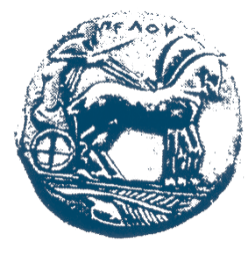 ΠΑΝΕΠΙΣΤΗΜΙΟ ΠΕΛΟΠΟΝΝΗΣΟΥ    ΔΙΕΥΘΥΝΣΗ ΤΕΧΝΙΚΩΝ ΥΠΗΡΕΣΙΩΝτμημα εκτελεσησ και συντηρησησ εργωνA\AΚΩΔΙΚΟΣΠεριγραφή ΤΜΧΑπαίτησηΑπάντησηΠαραπομπήΓενικά1Εξωτερική Μονάδα , ψυκτικής - θερμικής ισχύος 28,0-31,5 KW1ΝΑΙ2Εσωτερική Μονάδα , δαπέδου, εμφανούς τύπου , ψυκτικής - θερμικής ισχύος 2,8-3,2 KW6ΝΑΙ3Εσωτερική Μονάδα , δαπέδου, εμφανούς τύπου, ψυκτικής - θερμικής ισχύος 4,5-5,0 KW9ΝΑΙ4CE για όλα τα ανταλλακτικά Ν/ΑΝΑΙ5Ο προμηθευτής υποχρεούται να δηλώσει εγγράφως ότι αναλαμβάνει την υποχρέωση να διαθέτει στο Πανεπιστήμιο  ανταλλακτικά του προσφερόμενου είδους για δέκα (10) τουλάχιστον έτη από την παράδοση αυτού.Ν/ΑΝΑΙ6Η προμήθεια συμπεριλαμβάνει και την πλήρη τοποθέτηση, σύνδεση, μόνωση σωληνώσεων και ηλεκτροδότηση των μονάδων και παράδοση της σε πλήρη λειτουργία, μαζί με κάθε υλικό ή μικροϋλικό   που απαιτείται για το σκοπό αυτό πλέον αυτών που ζητούνται.Ν/ΑΝΑΙ7Οι προμηθευτές πρέπει, με ποινή αποκλεισμού της, να καταθέσουν μαζί με την τεχνική προσφορά τα αντίστοιχα πιστοποιητικά ISO του κατασκευαστή, καθώς και τα πλήρη τεκμηριωμένα πιστοποιητικά σήμανσης CE (οδηγία 93/42/ΕΟΚ) από τα οποία να προκύπτει ότι ικανοποιούνται οι αντίστοιχες απαιτήσεις των σχετικών οδηγιών της Ε.Ε. Τα αντίστοιχα πιστοποιητικά συμμόρφωσης πρέπει να κατατεθούν στο φάκελο της προσφοράςΝ/ΑΝΑΙ8Εγγύηση: Για όλα τα ανταλλακτικά 2 χρόνια Ν/ΑΝΑΙ9Χρόνος υλοποίησης:60 ημέρες από την ημερομηνία ανάθεσηςΝ/ΑΝΑΙΠΡΥΤΑΝΕΙΑ  ΠΡΥΤΑΝΕΙΑ  ΠΡΥΤΑΝΕΙΑ  ΠΡΥΤΑΝΕΙΑ  ΠΡΥΤΑΝΕΙΑ  ΠΡΥΤΑΝΕΙΑ  ΠΡΥΤΑΝΕΙΑ  A\AΚΩΔΙΚΟΣΠεριγραφή ΤΜΧΤιμή ΜονάδαςΧωρίς ΦΠΑ  Δαπάνη (€)Γενικά1Εξωτερική Μονάδα , ψυκτικής - θερμικής ισχύος 28,0-31,5 KW25000100002Εσωτερική Μονάδα , δαπέδου, εμφανούς τύπου , ψυκτικής - θερμικής ισχύος 2,8-3,2 KW663037803Εσωτερική Μονάδα , δαπέδου, εμφανούς τύπου, ψυκτικής - θερμικής ισχύος 4,5-5,0 KW958052205Εργασία αντικατάστασης 11000100061 μήνας δωρεάν υποστήριξη κατά τη δοκιμαστική λειτουργία (τηλεφωνική ή επιτόπου)100ΜΕΡΙΚΟ ΣΥΝΟΛΟΜΕΡΙΚΟ ΣΥΝΟΛΟΜΕΡΙΚΟ ΣΥΝΟΛΟΜΕΡΙΚΟ ΣΥΝΟΛΟ20.000Φ.Π.Α.24%4.800ΣΥΝΟΛΟΣΥΝΟΛΟΣΥΝΟΛΟΣΥΝΟΛΟ24.800Ο ΣυντάξαςΤρίπολη 25/07/2019Αβραμόπουλος ΔημήτρηςΗΛ/ΓΟΣ ΜΗΧΑΝΙΚΟΣ ΠΕΘΕΩΡΗΘΗΚΕΤρίπολη 25/07/2019Η αν. ΠροϊσταμένηΔ/νσης Τεχνικών ΥπηρεσιώνΣοφία ΣταυροπούλουΠΟΛΙΤΙΚΟΣ ΜΗΧΑΝΙΚΟΣ ΠΕA\AΚΩΔΙΚΟΣΠεριγραφή ΤΜΧΑπαίτησηΑπάντησηΠαραπομπήΓενικά1Εξωτερική Μονάδα , ψυκτικής - θερμικής ισχύος 28,0-31,5 KW1ΝΑΙ2Εσωτερική Μονάδα , δαπέδου, εμφανούς τύπου , ψυκτικής - θερμικής ισχύος 2,8-3,2 KW6ΝΑΙ3Εσωτερική Μονάδα , δαπέδου, εμφανούς τύπου, ψυκτικής - θερμικής ισχύος 4,5-5,0 KW9ΝΑΙ4CE για όλα τα ανταλλακτικά Ν/ΑΝΑΙ5Ο προμηθευτής υποχρεούται να δηλώσει εγγράφως ότι αναλαμβάνει την υποχρέωση να διαθέτει στο Πανεπιστήμιο  ανταλλακτικά του προσφερόμενου είδους για δέκα (10) τουλάχιστον έτη από την παράδοση αυτού.Ν/ΑΝΑΙ6Η προμήθεια συμπεριλαμβάνει και την πλήρη τοποθέτηση, σύνδεση, μόνωση σωληνώσεων και ηλεκτροδότηση των μονάδων και παράδοση της σε πλήρη λειτουργία, μαζί με κάθε υλικό ή μικροϋλικό   που απαιτείται για το σκοπό αυτό πλέον αυτών που ζητούνται.Ν/ΑΝΑΙ7Οι προμηθευτές πρέπει, με ποινή αποκλεισμού της, να καταθέσουν μαζί με την τεχνική προσφορά τα αντίστοιχα πιστοποιητικά ISO του κατασκευαστή, καθώς και τα πλήρη τεκμηριωμένα πιστοποιητικά σήμανσης CE (οδηγία 93/42/ΕΟΚ) από τα οποία να προκύπτει ότι ικανοποιούνται οι αντίστοιχες απαιτήσεις των σχετικών οδηγιών της Ε.Ε. Τα αντίστοιχα πιστοποιητικά συμμόρφωσης πρέπει να κατατεθούν στο φάκελο της προσφοράςΝ/ΑΝΑΙ8Εγγύηση: Για όλα τα ανταλλακτικά 2 χρόνια Ν/ΑΝΑΙ9Χρόνος υλοποίησης:60 ημέρες από την ημερομηνία ανάθεσηςΝ/ΑΝΑΙΠΡΥΤΑΝΕΙΑ  ΠΡΥΤΑΝΕΙΑ  ΠΡΥΤΑΝΕΙΑ  ΠΡΥΤΑΝΕΙΑ  ΠΡΥΤΑΝΕΙΑ  ΠΡΥΤΑΝΕΙΑ  ΠΡΥΤΑΝΕΙΑ  A\AΚΩΔΙΚΟΣΠεριγραφή ΤΜΧΤιμή ΜονάδαςΧωρίς ΦΠΑ  Δαπάνη (€)Γενικά1Εξωτερική Μονάδα , ψυκτικής - θερμικής ισχύος 28,0-31,5 KW22Εσωτερική Μονάδα , δαπέδου, εμφανούς τύπου , ψυκτικής - θερμικής ισχύος 2,8-3,2 KW63Εσωτερική Μονάδα , δαπέδου, εμφανούς τύπου, ψυκτικής - θερμικής ισχύος 4,5-5,0 KW95Εργασία αντικατάστασης 161 μήνας δωρεάν υποστήριξη κατά τη δοκιμαστική λειτουργία (τηλεφωνική ή επιτόπου)1ΜΕΡΙΚΟ ΣΥΝΟΛΟΜΕΡΙΚΟ ΣΥΝΟΛΟΜΕΡΙΚΟ ΣΥΝΟΛΟΜΕΡΙΚΟ ΣΥΝΟΛΟΦ.Π.Α.24%ΣΥΝΟΛΟΣΥΝΟΛΟΣΥΝΟΛΟΣΥΝΟΛΟ